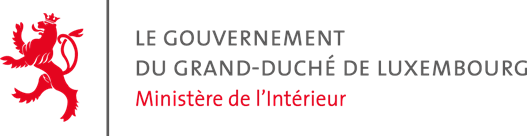 Élections communales11 juin 2023BULLETIN DE COMMANDEAdministration communale de ____________________________________________Système de vote:		⃝ majoritaire (M)				⃝ proportionnel (P)Nombre des électeurs:		___________________________NuméroFormulaires / EnveloppesNombre1MPLettre de nomination au Président du bureau principal (art. 59)SharePoint2MPLettre de nomination au Président d’un bureau de vote (art. 59 et 60)SharePoint3MPLettre aux assesseurs, suppléants et secrétaires (art. 60)SharePoint4MPLettre au Président du bureau principal l’informant de la composition du bureau de vote (art. 60)SharePoint5MPAvis - Composition des bureaux électoraux (art. 61)SharePoint6MPAvis - Candidatures (art. 200 et 227)SharePoint7MDéclaration de candidature et récépissé (art. 201)SharePoint7PPrésentation d’une liste de candidats (art. 228 et 229)SharePoint7aPRécépissé de la présentation des listes de candidats (art. 231)SharePoint7bPBordereau d’enregistrement des listes (art. 231)SharePoint8MProcès-verbal du bureau principal arrêtant (art. 206)SharePoint9MListes des candidats (art. 206)SharePoint10PProcès-verbal du bureau principal arrêtant la liste des candidats (art. 236)SharePoint11PListe des candidats (art. 236)12MPTirage au sort des témoins (art. 205 et 235)SharePoint13MPLettre aux témoins (art. 215 et 235)SharePoint14MLettre de convocation avec instructions pour les votants par correspondanceSharePoint14PLettre de convocation avec instructions pour les votants par correspondanceSharePoint15MPPlacards - Pénalités (art. 87)16MPPlacards - Instructions pour l'électeur (art. 72)17MDépouillement des votes (art. 214)17PDépouillement des votes (art. 244)18MProcès-verbal des opérations électorales - bureau principal (art. 221 - 223)18PProcès-verbal des opérations électorales - bureau principal (art. 259)19MPProcès-verbal supplémentaire dressé en exécution de l’article 275 de la loi électoraleSharePoint20MProcès-verbal des opérations électorales - bureau de vote (art. 220 - 223)20PProcès-verbal des opérations électorales - bureau de vote (art. 250)20aPIntercalaires(procès-verbal des opérations électorales - bureau de vote art. 250)21MProcès-verbal des opérations électorales - bureau unique (art. 221 - 223)22MProcès-verbal supplémentaire (art. 275) vote par correspondance - bureau uniqueSharePoint23MPLettre à la Ministre de l’Intérieur (art. 224 et 260)SharePoint23aMPEnveloppe: Ministère de l’Intérieur (art. 224 et 260)24MPRelevé des personnes élues aux élections communales25MPSacs en PVC avec étiquettes autocollantes pour bulletins de vote25aMPSacs en PVC avec étiquettes autocollantes pour bulletins valables25bMPSacs en PVC avec étiquettes autocollantes pour bulletins nuls26Loi électorale27MPRelevé des électeurs n'ayant pas pris part au vote (art. 217 et 247)27aMPIntercalaires(relevé des électeurs n'ayant pas pris part au vote art. 217 et 247)28MPÉtat des jetons de présenceSharePoint29MPEnveloppe: Placards, loi électorale et imprimés non employés30MPEnveloppe: Madame/Monsieur Président du Bureau Principal31MPEnveloppe: Madame/Monsieur le Procureur d'État32MPEnveloppe simple: Élections communales Mme/M. A533MPEnveloppe électorale: Vote par correspondance: Contenu bulletin de vote35MPEnveloppe de transmission avec COUPON REPONSE: Vote par correspondance35aMPEnveloppe de transmission REPONSE PAYEE: Vote par correspondance36MPEnveloppe: Vote par correspondance: Madame/Monsieur (électeurs)37MPEnveloppe: Madame/Monsieur Président du Bureau principalContenu: Procès-verbaux des bureaux de vote38MPEnveloppe: Ministère de l’Intérieur Contenu: Procès-verbaux des bureaux de vote39MPEnveloppe: Madame/Monsieur Président du Bureau principalContenu: Listes tenues par les secrétaires et assesseurs40MPEnveloppe simple: Élections communales Madame/Monsieur C4